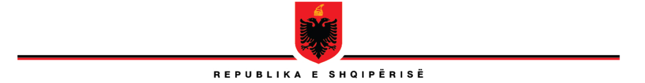 SHKOLLA E MAGJISTRATURËSKËSHILLI DREJTUESV E N D I MNr. 34, datë 17.10.2022“PËR PUBLIKIMIN E LISTËS TË KANDIDATËVE PËR MAGJISTRATË NË PROGRAMIN E FORMIMIT FILLESTAR PËR VITIN AKADEMIK 2021 – 2022”Pas verifikimit te pasurisë dhe figurës dhe pas miratimit të listës së kandidatëve magjistratë që pranohen në Shkollën e Magjistraturës në formimit fillestar trevjeçar, në përputhje me numrin e kandidatëve të përcaktuar nga ana e Këshillit të Lartë Gjyqësor dhe Këshillit të Lartë të Prokurorisë, në zbatim të nenit 248, 266 të ligjit nr.115/2016, ″Për organet e qeverisjes së sistemit të drejtësisë ″ dhe të Rregullores së Brendshme të Shkollës së Magjistraturës, Këshilli Drejtues i Shkollës së Magjistraturës, VENDOSI:Të publikohet lista e fituesve të kandidatëve për magjistratë profili prokuror që do të pranohen në Programin e Formimit Fillestar për vitin akademik 2022 – 2023, sipas listës bashkëngjitur pjesë e pandarë e këtij vendimi;Ngarkohet Shkolla e Magjistraturës për zbatimin e këtij vendimi;Ky vendim hyn në fuqi menjëherë.KËSHILLI DREJTUESOLSIAN ÇELA		_____________________ARBEN RAKIPI		_____________________ULSI MANJA		_____________________ADEA PIRDENI		_____________________AURELA ANASTASI	_____________________NAUREDA LLAGAMI	_____________________ALFRED BALLA		_____________________ODISE MOÇKA		_____________________MAKSIM HAXHIA		_____________________MARIANA SEMINI		_____________________SOKOL BERBERI		_____________________ARTAN HAJDARI		_____________________DASHAMIR KORE		_____________________INA YZELLARI		_____________________SHKOLLA E MAGJISTRATURËSKËSHILLI DREJTUESLISTA E KANDIDATËVE PËR MAGJISTRATËNË PROGRAMIN E FORMIMIT FILLESTARNË SHKOLLËN E MAGJISTRATURËSPËR VITIN AKADEMIK 2022-2023Nr.Emër MbiemërProfili1M.QKandidat Prokuror2E. ÇKandidat Prokuror3B.MKandidat Prokuror4E.ShKandidat Prokuror5E.ZKandidat Prokuror6I.HKandidat Prokuror7M. DKandidat Prokuror8I. DKandidat Prokuror9LMKandidat Prokuror10K. MKandidat Prokuror11G. SKandidat Prokuror12R. BKandidat Prokuror13A. MKandidat Prokuror